Bethel Elementary School5th Grade Supply ListStudents will be asked to keep up their stock of supplies throughout the year. 2 inch binder1 inch binder notebook paperEarbuds or headphones labeled with student name2 x 2 sticky notes Pencils (Ticonderoga are best)Pencil top erasers3 marble composition books3 plastic, 3 hole foldersHighlightersRed and black pensExpo markersOld, clean sock (for an eraser)ScissorsGlue sticks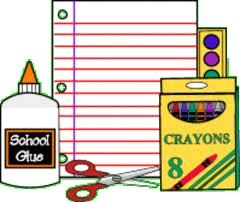 